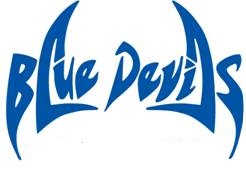               Conference Games*				                              

Head Coach								Principal
Kenny Tate								Rodd Jones	
Assistant Coaches							Asst. Principals			
Chris Johnson, Brian Johnson						Chey Bowers / AD               											Beverly Sallas
                           					 			
Updated: 01/19/2018DayDateOpponentHome/AwayTimeTuesday02/13/18Poplar Springs
(2-5 inn. Games)Bonifay Rec Center4:30 (B Only)Marianna Pre-Season ClassicMarianna Pre-Season ClassicMarianna Pre-Season ClassicMarianna Pre-Season ClassicMarianna Pre-Season ClassicFriday02/16/18MariannaMarianna (Mere)5:00 (A)Tuesday02/20/18Grand Ridge*HOME4:30 / 6:00Thursday02/22/18Graceville*HOME4:30 / 6:00Friday02/23/18Vernon*(2-5 inn. Games)HOME4:30 / 5:45 (B only)Monday02/26/18FreeportHOME4:30 / 6:00Tuesday02/27/18Roulhac*Away4:30 / 6:00Thursday03/01/18Vernon*HOME4:30 / 6:00Saturday03/03/18
Freeport Tournament
MariannaAltha@ Freeport
(B Only)
1:00
3:00Monday03/05/18Roulhac*Away4:30 / 6:00Tuesday03/06/18Grand Ridge*Away5:15 / 6:30Thursday03/08/18WaltonHOME4:30Monday03/12/18Graceville*HOME4:30 / 6:00Tuesday03/13/18Graceville*Away4:30 / 6:00Thursday03/15/18Roulhac*HOME4:30 / 6:00Spring Break March 26-30Spring Break March 26-30Spring Break March 26-30Spring Break March 26-30Spring Break March 26-30Monday04/02/18Vernon*(2-5 inn. Games)Away5:00 / 6:15 (A only)Tuesday04/03/18WaltonAway4:00 (A only)Thursday04/05/17Grand Ridge*HOME5:00 (A only)Middle School Conference TournamentMiddle School Conference TournamentMiddle School Conference TournamentMiddle School Conference TournamentMiddle School Conference TournamentTuesday04/10/18TBAChipleyTBAThursday
04/12/18
04/12/18TBA
TBAChipleyTBA
TBAFriday04/13/18TBAChipleyTBA